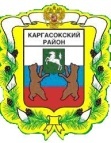 МУНИЦИПАЛЬНОЕ ОБРАЗОВАНИЕ «Каргасокский район»ТОМСКАЯ ОБЛАСТЬАДМИНИСТРАЦИЯ КАРГАСОКСКОГО РАЙОНА08.02.2021                                                                                                    № 28       с. КаргасокО внесении изменений в постановление Администрации Каргасокского района от 22.06.2020 №125 «Об утверждении Порядка распределения субвенции и размеров муниципальных нормативов расходов на обеспечение государственных гарантий реализации прав на получение общедоступного и бесплатного дошкольного, начального общего, основного общего, среднего общего образования, обеспечение дополнительного образования детей в общеобразовательных организациях муниципального образования «Каргасокский район»В целях совершенствования нормативного акта, в соответствии с постановлением Администрации Томской области от 25.10.2018 № 416а «Об утверждении Методики определения размера субвенций местным бюджетам на обеспечение государственных гарантий реализации прав на получение общедоступного и бесплатного дошкольного, начального общего, основного общего, среднего общего образования в муниципальных общеобразовательных организациях в Томской области, обеспечение дополнительного образования детей в муниципальных общеобразовательных организациях в Томской области и определении нормативов расходов на обеспечение государственных гарантий реализации прав»Администрация Каргасокского постановляет:1. Внести в постановление Администрации Каргасокского района района от 22.06.2020 №125 «Об утверждении Порядка распределения субвенции и размеров муниципальных нормативов расходов на обеспечение государственных гарантий реализации прав на получение общедоступного и бесплатного дошкольного, начального общего, основного общего, среднего общего образования, обеспечение дополнительного образования детей в общеобразовательных организациях муниципального образования «Каргасокский район» (далее – Постановление) следующие изменения: - таблицу 1 Приложения №1 к Порядку распределения субвенции на обеспечение государственных гарантий реализации прав на получение общедоступного и бесплатного дошкольного, начального общего, основного общего, среднего общего образования, обеспечение дополнительного образования детей в общеобразовательных организациях муниципального образования «Каргасокский район», утвержденному Постановлением изложить в новой редакции согласно Приложению 1 к настоящему постановлению;-  Приложения №2 к Постановлению изложить в новой редакции, согласно Приложению 2 к настоящему постановлению.2. Установить, что действие настоящего постановления распространяется на отношения, сложившиеся с 20.09.2020 года.3. Официально опубликовать (обнародовать) настоящее постановление в порядке, установленном Уставом муниципального образования «Каргасокский район».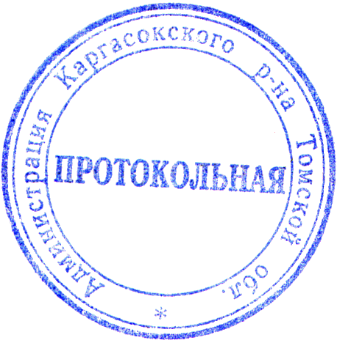 Глава Каргасокского района 						  А.П. Ащеулов Перемитин С.В.8(38253) 22205		УТВЕРЖДЕНОпостановлением Администрации Каргасокского района                                                                                                                                                         от 08.02.2021 № 28           Приложение 1Значение индивидуальных коэффициентов, учитывающих специфику организации (удаленность, низкую наполняемость, социально значимость организации и т.д.) (K4i) приведено в таблице 1:Таблица 1 УТВЕРЖДЕНЫпостановлением Администрации Каргасокского района от 08.02.2021 № 28Приложение 2Размерымуниципальных нормативов расходов на обеспечение государственных гарантий реализации прав на получение общедоступного и бесплатного дошкольного, начального общего, основного общего, среднего общего образования, обеспечение дополнительного образования детей в муниципальных общеобразовательных организациях Каргасокского районаМуниципальные нормативы расходов на реализацию основных общеобразовательных программ - образовательных программ начального общего, основного общего, среднего общего образования в муниципальных общеобразовательных организациях, обеспечение дополнительного образования детей в муниципальных общеобразовательных организациях приведены в таблице 1:Таблица 1Муниципальные нормативы расходов на реализацию основных общеобразовательных программ - образовательных программ начального общего, основного общего, среднего общего образования по уровням общего образования в соответствии с федеральными государственными образовательными стандартами, обеспечение дополнительного образования детей в муниципальных малокомплектных общеобразовательных организациях на один класс-комплект приведены в таблице 2:Таблица 2Муниципальные нормативы расходов на реализацию основных общеобразовательных программ - образовательных программ начального общего, основного общего, среднего общего образования по уровням общего образования в соответствии с федеральными государственными образовательными стандартами, обеспечение дополнительного образования детей в муниципальных малокомплектных общеобразовательных организациях на один класс приведены в таблице 3:Таблица 3Муниципальные нормативы расходов на реализацию основных общеобразовательных программ - образовательных программ дошкольного образования в муниципальных общеобразовательных организациях приведены в таблице 4:Таблица 4ПОСТАНОВЛЕНИЕНаименование муниципальной общеобразовательной организацииИндивидуальный коэффициент, учитывающий специфику (K4i)МБОУ «Каргасокская СОШ–интернат №1»0,9272МБОУ «Каргасокская СОШ №2»1,0489МКОУ «Вертикосская СОШ»1,6179МКОУ «Новоюгинская СОШ»1,8200МБОУ «Нововасюганская СОШ»1,2859МКОУ «Среднетымская СОШ»1,4009МКОУ «Средневасюганская СОШ»1,6225МКОУ «Березовская ООШ»1,3788МКОУ «КиндальскаяНОШ»0,6411МКОУ «Киевская ООШ»1,4574МКОУ «Мыльджинская ООШ»1,5565МКОУ «Павловская ООШ»1,6681МКОУ «Сосновская ООШ»1,4039МКОУ «Староюгинская ООШ»1,3107МКОУ «Напасская ООШ»1,1303МКОУ «Тымская ООШ»1,6604МКОУ «Усть-Тымская ООШ»1,8352Муниципальные нормативы расходов на реализацию основных общеобразовательных программ - образовательных программ начального общего, основного общего, среднего общего образования в муниципальных общеобразовательных организациях, обеспечение дополнительного образования детей в муниципальных общеобразовательных организациях:Размер муниципального норматива расходов в год, руб.По уровням общего образования в соответствии с федеральными государственными образовательными стандартами, видам и направленности (профилям) реализуемых общеобразовательных программ, в зависимости от формы получения образования и формы обучения, особенностей реализации общеобразовательных программ и предоставления образования отдельным категориям обучающихся на одного обучающегося в муниципальных общеобразовательных организациях:По уровням общего образования в соответствии с федеральными государственными образовательными стандартами, видам и направленности (профилям) реализуемых общеобразовательных программ, в зависимости от формы получения образования и формы обучения, особенностей реализации общеобразовательных программ и предоставления образования отдельным категориям обучающихся на одного обучающегося в муниципальных общеобразовательных организациях:по программам начального общего образования34 639по программам основного общего образования47 094по программам среднего общего образования44 104по программам начального общего образования для обучающихся, проживающих в интернате98 630по программам основного общего образования для обучающихся, проживающих в интернате134 094 по программам среднего общего образования для обучающихся, проживающих в интернате125 579по программам начального общего образования с углубленным изучением отдельных учебных предметов или профильного обучения35 494по программам основного общего образования с углубленным изучением отдельных учебных предметов или профильного обучения48 736по программам среднего общего образования с углубленным изучением отдельных учебных предметов или профильного обучения46 523на получение начального общего образования обучающимся с ограниченными возможностями здоровья, обучающимся - инвалидам по адаптированным образовательным программам в отдельных классах (группах)41 478на получение основного общего образования обучающимся с ограниченными возможностями здоровья, обучающимся - инвалидам по адаптированным образовательным программам в отдельных классах (группах)56 468на получение среднего общего образования обучающимся с ограниченными возможностями здоровья, обучающимся - инвалидам по адаптированным образовательным программам в отдельных классах (группах)52 364по программам основного общего образования по очно - заочной форме обучения23 360по программам среднего общего образования по очно - заочной форме обучения21 491по программам основного общего образования по заочной форме обучения14 851по программам среднего общего образования по заочной форме обучения13 104на одного обучающегося, находящегося на индивидуальном обучении на дому, на длительном лечении, в том числе в медицинских организациях106 482на получение начального общего образования обучающимся с ограниченными возможностями здоровья, обучающимся - инвалидам по адаптированным образовательным программам, которые получают образование в классах совместно с другими обучающимися в общеобразовательных организациях, осуществляющих образовательную деятельность не только по адаптированным основным общеобразовательным программам37 300на получение основного общего образования обучающимся с ограниченными возможностями здоровья, обучающимся - инвалидам по адаптированным образовательным программам, которые получают образование в классах совместно с другими обучающимися в общеобразовательных организациях, осуществляющих образовательную деятельность не только по адаптированным основным общеобразовательным программам50 781на получение среднего общего образования обучающимся с ограниченными возможностями здоровья, обучающимся - инвалидам по адаптированным образовательным программам, которые получают образование в классах совместно с другими обучающимися в общеобразовательных организациях, осуществляющих образовательную деятельность не только по адаптированным основным общеобразовательным программам47 089На одного обучающегося - инвалида, получающего общее образование с применением дистанционных образовательных технологий175 214Муниципальные нормативы расходов на реализацию основных общеобразовательных программ - образовательных программ начального общего, основного общего, среднего общего образования по уровням общего образования в соответствии с федеральными государственными образовательными стандартами, обеспечение дополнительного образования детей в муниципальных малокомплектных общеобразовательных организациях на один класс-комплект:Размер муниципального норматива расходов в год, руб.по программам начального общего образования355 972Муниципальные нормативы расходов на реализацию основных общеобразовательных программ - образовательных программ начального общего, основного общего, среднего общего образования по уровням общего образования в соответствии с федеральными государственными образовательными стандартами, обеспечение дополнительного образования детей в муниципальных малокомплектных общеобразовательных организациях на один класс:Размер муниципальные норматива расходов в год, руб.по программам основного общего образования476 581по программам среднего общего образования440 749Муниципальные нормативы расходов на реализацию основных общеобразовательных программ - образовательных программ дошкольного образования в муниципальных общеобразовательных организациях:Размер муниципального норматива расходов в год, руб.на одного воспитанника по направленности групп с режимом кратковременного пребывания (от 3 до 5 часов) в муниципальных общеобразовательных организациях:на одного воспитанника по направленности групп с режимом кратковременного пребывания (от 3 до 5 часов) в муниципальных общеобразовательных организациях:общеразвивающей направленности20 649на одного воспитанника по направленности групп с режимом сокращенного дня (от 8 до 10,5 часа) в муниципальных общеобразовательных организациях:на одного воспитанника по направленности групп с режимом сокращенного дня (от 8 до 10,5 часа) в муниципальных общеобразовательных организациях:общеразвивающей направленности33 436комбинированной направленности32 260